UNIÓN VENEZOLANA OCCIDENTAL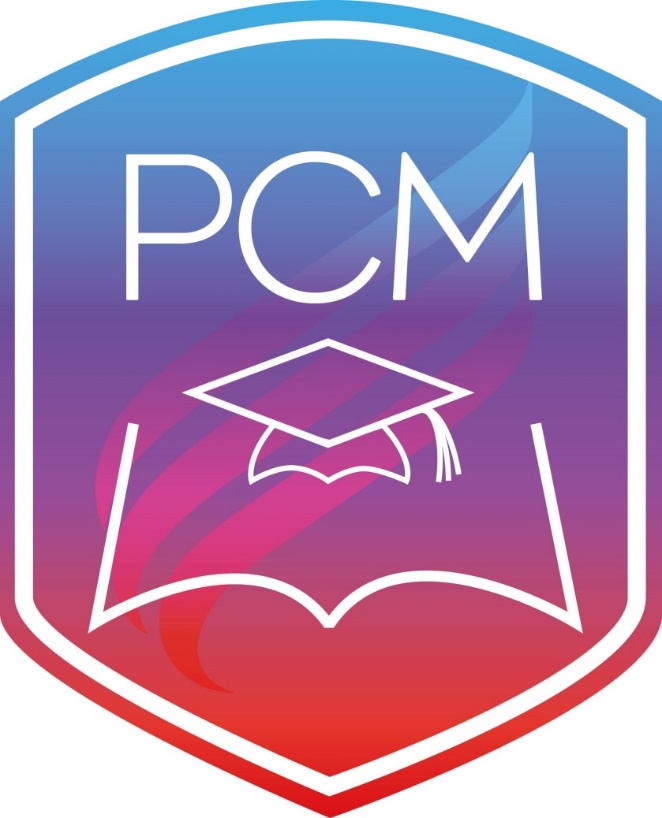 MINISTERIO DE CAMPUS PÚBLICOS14-16 OCTUBRE 2016- DÍA DEL EVANGELISMO UNIVERSITARIO ADVENTISTACONSIDERANDO QUE: El Ministerio de Campus Público es un nuevo Departamento recién establecido a nivel de la GC-DIA-UVOC; La Conferencia General (GC) ha votado celebrar el Día del Evangelismo Universitario el 15 de Octubre de 2016, utilizando todo el fin de semana;Es necesario inspirar, compartir y estimular la influencia que puede tener el universitario y profesional en el campus, la iglesia y su comunidad;Es importante la conexión del universitario y profesional para alcanzar a sus compañeros y profesores y conectarlos con su iglesia local y comunidad;Es conveniente enlazar este Ministerio con apoyo de otros Departamentos de la Iglesia: Evangelismo, Ministerios Personales, Jóvenes, salud y otros.RECOMENDADO, Participar en el Día del Evangelismo Universitario desde el 14-16 de octubre de 2016, enfatizando iniciativas misioneras en el campus y el servicio. Utilizar el fin de semana para esta celebración. Se recomienda organizar una semana de evangelismo dirigida por universitarios y profesionales que tenga su final o inicio en ésta celebración. ESTRATEGIAS A SEGUIR:Trabajar en tres grandes escenarios, con el siguiente plan de celebración: Viernes: Empatizo. Impactar el Campus universitario con eventos que muestren empatía hacia la comunidad Universitaria. Sábado: Habilito. Celebrar un culto inspirador donde se habilite al universitario para servir a la iglesia y pueda invitar a sus compañeros de la universidad. La iglesia prepara una comida de fraternidad para visitas y universitarios.Domingo: Conecto. Conectar con la comunidad en un proyecto de servicio misionero donde participe la universidad y la iglesia. Este evento se transmitirá vía satélite y la DIA dará su informe en horario a informar próximamente.  FECHAS PARA CONGRESOS REGIONALES POR CAMPOS:CONSIDERANDO: Que éste es un nuevo Ministerio, es necesario establecer distintas fechas durante cada semestre, a fin de organizar y revisar la planificación y dar seguimiento y entrenamiento a las actividades universitarias y profesionales a desarrollar.Nov. 25-26, 2016 Concilio Regional MCPFebrero 03-04, 2017 Concilio Regional MCPMarzo 10-11, 2017 Concilio Regional MCPAbril 1-30, 2017, Mes de campañas evangelísticas  Mayo 05-06, 2017 Concilio Regional MCPJunio 23-24, 2017 Concilio Regional MCPRECOMENDADO, Aprobar el calendario semestral propuesto para la realización de los distintos Concilios en favor de entrenamiento, orientaciones, capacitación, seguimiento y evaluación a los universitarios y profesionales en la realización de su labor y servicio misionero en sus recintos universitarios de las diferentes ciudades de campos locales.ELABORACIÓN DE CENSO PARA UNIVERSITARIOS Y PROFESIONALES CONSIDERANDO QUE:Es necesario contar con un registro de todos los universitarios y profesionales de las iglesias ASD del territorio de la UVOC;El mismo, permitirá tener una información real del equipo de universitarios y profesionales de nuestras iglesias:Necesitamos conocer con quienes podemos contar para llevar a cabo esta hermosa tarea evangelística;RECOMENDADO, Aprobar este formato (Censo) para tener la información del total de universitarios y profesionales de nuestras iglesias pertenecientes al territorio de la Unión Venezolana Occidental y que puedan trabajar en las iniciativas de carácter social, misioneras y evangelísticas en los distintos Campus Universitarios NASD.           Unión Venezolana OccidentalMinisterio de Campus Públicos       Censo Campo: ______________  Iglesia: ______________________ Distrito: _____________________ fecha: ________________Llene por favor este Censo para tener la información al día de nuestros estudiantes y profesionales universitarios ASDCENTROS DE INFLUENCIA. CONSIDERANDO QUE:Es necesario establecer Centros de Influencia, en las distintas universidades e Instituciones educativas de nivel universitario en las diferentes ciudades del territorio de la UVOC;Es imperioso registrar los Centros de Influencia para dar seguimiento y apoyo a este nuevo Ministerio;Es importante estimular la formación de las Asociaciones de Universitarios y Profesionales Adventistas (AUPA) a nivel de las diferentes ciudades de los Campos locales;RECOMENDADO,  Establecer Centros de Influencia en las instituciones universitarias públicas y privadas de las diferentes ciudades en el territorio de la Unión Venezolana Occidental; asimismo formar las Asociaciones de Universitarios y Profesionales Adventistas (AUPA) en las distintas ciudades de esta Unión.   I CUMBRE DE CAPELLANES y MCP UVOC 07-10 DE SEPTIEMBRE 2016 RECOMENDADO, Realizar en IUNAV, la I Cumbre de Capellanes y MCP desde el 07-10 de septiembre de 2016, con el propósito de ofrecer entrenamiento y capacitación en un programa de Educación Continua dirigido a Capellanes y departamentales de Capellanía y MCP de las instituciones y campos locales. Asisten: Capellanes Educativos y de Salud, Administradores y Departamentales de Capellanía y de MCP de los Campos locales. Administración de la UVOC.Invitados especiales: Dr. Mario Ceballos. Director Capellanía GC.                                  Dr. Jiwan S. Moon. Coordinador Mundial de MCP.                                    Pr. Hiram Ruiz L.    Director de Capellanía y MCP DIA.Lugar: IUNAV Plan Financiero: Alimentación, materiales y alquiler del lugar… UVOC                            Hospedaje, viáticos y transporte….. Campo e Institución  MINISTERIO DE CAMPUS PÚBLICO – NUEVO NOMBRE- INFORMACIÓN Adoptar el nombre de “Ministerio en Campus Públicos” “MCP” para el Departamento que atiende a los jóvenes universitarios en universidades no adventistas. Las siglas en inglés y Francés serán PCM. Nombre y apellidoteléfonoCorreo electrónicoCarrera que estudia Universidad/Semestre o año 